Mansfield Elementary School	DATE: 6:00pm on Tuesday, May 17th 					LOCATION: Virtual Zoom Meetinghttps://newton-k12-ga-us.zoom.us/j/95652915243?pwd=RHE3LzUweHhIVVFlRzZDV2F3eFBpUT09 TIME: 6:00pm—————————————————————————————RSVP : Please return this form to your child’s teacher by May 17th 2022Your Name _______________________________Child’s Name______________________Teacher’s Name: _________________________________________________________________ No, I will not attend the meeting.______Yes, I will attend the meeting SERVICES: All students participating in the Title I, Part A program, and their families, are           encouraged and invited to fully participate in this opportunity. Please let us know if you are in need of   additional supports so that we may provide full opportunity for participation.Please check if you need an Interpreter/Translator_______ If you have any questions or comments, please contact Chris Haymore at haymore.chris@newton.k12.ga.us or at 770-784-2948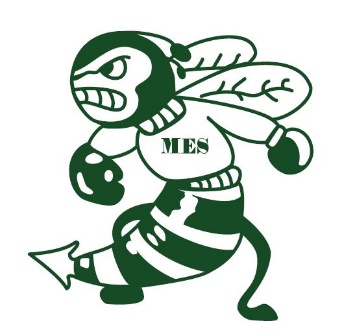 Mansfield Elementary invites all families and the community to be a part of the 2021-2022 Title I Stakeholders’ & Input & Revision Meeting. At this meeting you will have the opportunity to give input on the:Title I Schoolwide PlanTitle I Parent Engagement Policies (District and School)School-Parent CompactBuilding Staff CapacityReservations of FundsComprehensive LEA Plan (CLIP)